IDENTIFICACIÓN DEL CARGOPROPÓSITO GENERALFUNCIONES Y RESPONSABILIDADESAnalizar, junto al Subdirector (a) de Juicios y al Coordinador (a) de Juicios Colectivos, la estrategia de litigación ante eventuales vulneraciones a Ley sobre Protección de los Derechos de los Consumidores o de otra normativa relacionada con aquellos y que, por tanto, requieran la tramitación de procedimientos especiales para la protección de los intereses colectivos o difusos de los consumidores.Redactar demandas colectivas que sean necesarias deducir a requerimiento del Director Nacional, Subdirección Nacional, Comité Evaluador, Subdirector (a) de Juicios o Coordinador (a) de Juicios Colectivos, con la finalidad de cumplir instrucción de deducir demanda.Tramitar los juicios colectivos del SERNAC y de aquellos en que el SERNAC se ha hecho parte o ha definido participación, haciendo seguimiento procesal a través de los instrumentos de gestión institucional y externos disponibles, con la finalidad de dar cumplimiento a la normativa legal, los procedimientos e instructivos internos vigentes.Colaborar con la gestión del conocimiento de la Subdirección de Juicios, respecto de las decisiones de los tribunales de justicia y doctrina en materia de consumo, regulatorio y procesal.   Colaborar con el análisis, estudios e informes legales de la normativa y aplicación de la Ley N° 19.496 o de normativas sectoriales asociados a una demanda colectiva, para generar información específica de temas contingentes para la Subdirección de Juicios.Colaborar con el otorgamiento de información para la confección de minutas legales, oficios, respuestas a presentaciones u otros documentos relacionados, con la finalidad de atender requerimientos de información internos (Dirección Nacional, Subdirección Nacional, Subdirección de Juicios, etc.) y externos (proveedores, organismos públicos, etc.). Emitir reportes periódicos de los productos estratégicos de la Subdirección de Juicios, con la finalidad de levantar alertas asociadas a riesgos de incumplimiento, respecto a la regulación formal de los procesos judiciales colectivos en conformidad a la normativa legal, a los procedimientos e instructivos internos vigentes y asegurar la información actualizada de dichos productos a requirentes internos.Corroborar la actualización permanente de los registros internos de los productos jurídicos asociados a su gestión, para mantener información que permita responder los requerimientos de clientes internos y externos y reportar las metas institucionales.Confeccionar las cartas de comunicación a los consumidores, remitir al Departamento de Comunicaciones Estratégicas para su revisión y, posteriormente, gestionar su envío con el (la) Asistente de la Subdirección a través de la plataforma respectiva, a fin de informar cada uno de los hitos asociadas a los juicios colectivos tramitados por el Servicio Nacional del Consumidor a nivel central. Revisar y visar comunicados de prensa elaborados por el Departamento de Comunicaciones Estratégicas, para asegurar que minutas, afiches u otros documentos tengan el respaldo jurídico – judicial correspondiente. Cooperar con los Coordinadores de la Subdirección de Juicios y el Encargado de Gestión y Calidad de la Subdirección de Juicios respecto de las respuestas que sean necesarias realizar a los requerimientos efectuados por la Fiscalía Administrativa en el marco de la Ley 20.285 sobre Acceso a la Información Pública sobre juicios colectivos.Generar y mantener comunicación, información y apoyo técnico a abogados(as) de las Direcciones Regionales, cuando corresponda.CLIENTESSUPERVISIÓN SOBRE PERSONASNo aplica.FORMACIÓNCOMPETENCIAS REQUERIDAS. RENTA BRUTA: DE LAS INCOMPATIBILIDADESConforme a la Ley Nº 21.081, se establece que los funcionarios están sujetos a las prohibiciones e inhabilidades asociadas a la prestación servicios personales por sí o por intermedio de terceros, a proveedores sujetos a la fiscalización del Servicio Nacional del Consumidor, lo que deberá tenerse presente para las postulaciones.
Además, no podrán postular las personas que presenten alguna de las siguientes inhabilidades establecidas en el artículo 54, 55 y 56 de la Ley Nº 18.575 sobre Bases Generales de la Administración del Estado, y la Ley Nº 21.081   que a continuación pasan a expresarse:Tener vigente o suscribir, por sí o por terceros, contratos o cauciones ascendentes a doscientas unidades tributarias mensuales o más, con esta repartición pública.Tener litigios pendientes con esta institución, a menos que se refieran al ejercicio de derechos propios, de su cónyuge, hijos, adoptados o parientes hasta el tercer grado de consanguinidad y segundo de afinidad inclusive.Igual prohibición regirá respecto de los directores, administradores, representantes socios titulares del diez por ciento o más de los derechos de cualquier clase de sociedad, cuando ésta tenga contratos o cauciones vigentes ascendentes a doscientas unidades tributarias mensuales o más litigios pendientes, con este organismo público.Tener la calidad de cónyuge, hijos adoptados, parientes hasta el tercer grado de consanguinidad y segundo de afinidad inclusive respecto de las autoridades y de los funcionarios directivos, hasta el nivel del jefe de departamento o su equivalente inclusive, de este organismo público.Estar condenado por un crimen o simple delito.Para el caso de los varones, no tener su situación militar al día.(Sólo se requerirán certificados fotocopiados y la documentación entregada durante el proceso de evaluación no será devuelta a los postulantes).NOMBRE DEL CARGOAbogado/a REPORTA A:Subdirector de Juicios y Coordinador Juicios ColectivosDEPARTAMENTO:Subdirección de JuiciosMODALIDAD DE CONTRATACIÓN Y GRADO:Profesional. Contrata Grado 13 E.F.Clientes InternosClientes InternosClientes InternosClienteClienteObjetivoDirector NacionalDirector NacionalSubdirección NacionalSubdirección NacionalDirecciones RegionalesDirecciones RegionalesDepto. de Comunicaciones EstratégicasDepto. de Comunicaciones EstratégicasSubdirección de Consumo FinancieroSubdirección de Consumo FinancieroSubdirección de Estudios Económicos y EducaciónSubdirección de Estudios Económicos y EducaciónClientes ExternosClientes ExternosClientes ExternosConsumidoresProveedoresAsociaciones de ConsumidoresPoder Judicial (Juzgados Civiles/Cortes).Otros Servicios PúblicosESTUDIOS FORMALES: Título Profesional de Abogado(a), otorgado por una Institución Educacional reconocida por el Estado o validados en Chile, de acuerdo a la legislación vigente.EXPERIENCIA MÍNIMA: Excluyente (se deben cumplir con ambos requisitos):Al menos 2 años de experiencia desde la fecha de titulación, demostrando haberse desempeñado en tramitación o litigación civil o de consumo, ya sea en el sector público o privado.Poseer un Magíster o Diplomado en Derecho del Consumidor, Derecho Civil, Derecho Procesal Civil o Derecho Regulatorio.ENTRENAMIENTO ESPERADO:  - Manejo de Ms Office, nivel usuario intermedio.- Conocimiento de la Ley 19.496 Normas sobre Protección a los Derechos de los Consumidores.- Conocimiento de Normas, Sistemas y Gestión de Calidad y Norma ISO 9001:2015.Competencias TransversalesProfesionalNivel de DesarrolloCT-01  Compromiso con la organización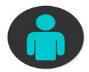 3CT-02 Orientación a la Excelencia3CT-03 Trabajo de Equipo3CT-04 Comunicación efectiva3CT-05 Adaptación al cambio3CT-06 Orientación al cliente3Competencias EspecificasCE-01 Resolución de Problemas y Perseverancia.3CE-03 Orientación a los Resultados de Calidad.3Competencias CognitivasCC-01 Pensamiento Analítico.3CC-02 Pensamiento Conceptual2CC-03 Orientación Estratégica3Competencias InterpersonalesCI-01 Credibilidad e Influencia 3CI-02 Conciencia Organizacional3CI-04 Desarrollo de Relaciones y Networking.2CI-05 Empatía.2Competencias PersonalesCP-01 Autocontrol y Madurez.3CP-02 Aprendizaje e Innovación3CP-03 Autoconfianza 3CP-03 Flexibilidad 3